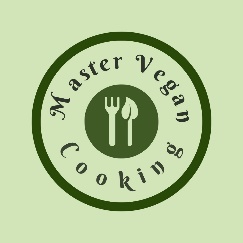                                            Berry Burst                                                                              Berry Burst                                   YIELD 1 SERVINGS    Ingredients1 cup strawberries1 cup blueberries1 cup raspberries 1 medium cucumber2 medium carrots4 oz coconut water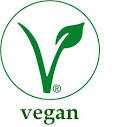 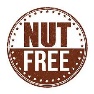 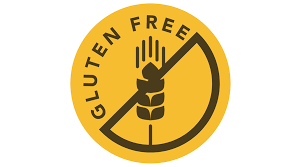 Nutritional’s      Per Serving□ Calories       197 Cal □ Protein         4 grams□ Fiber             17 grams□ Sugar            18 grams□ Carbs           40 grams□ Fat               0   grams PREP 10 MIN    |    TOTAL 10 MIN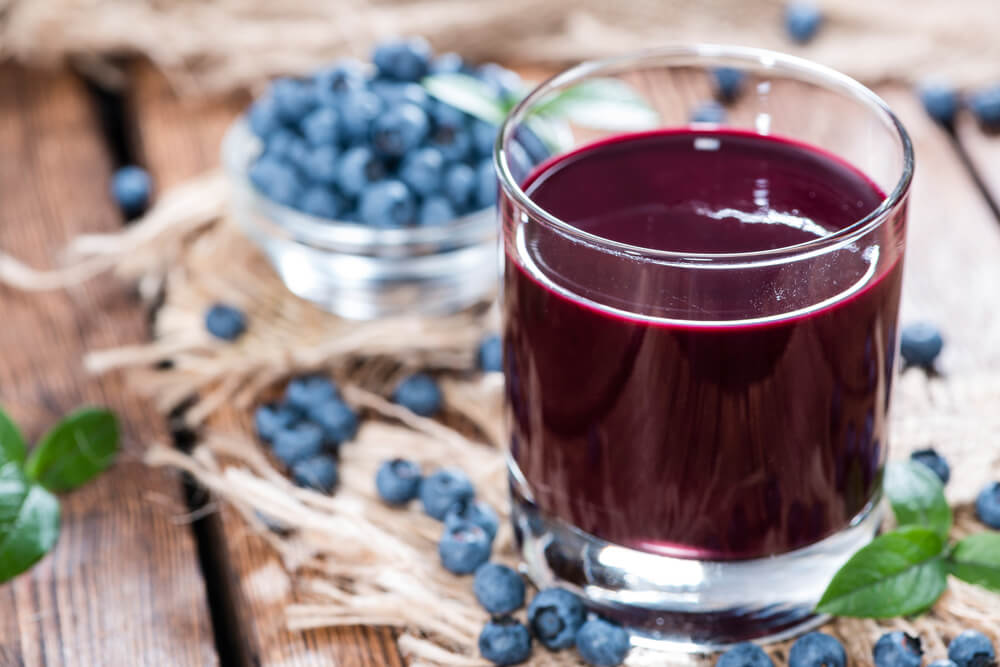 Preparations Make sure you clean and wash your vegetables and fruit before you make your juice.  This is especially important because you will be consuming this juice in its natural raw state, the way nature intended, and no one wants to get sick!Add your cucumber then carrots to the juicer.  Take the veggie juice and add it to a blender.Once the veggie juice is added to the blender you can add all your berries and coconut water and blend till silky smooth.Poor your berry juice into a glass and garnish with a sprig of fresh mint.  Enjoy your berry burst freshly made juice.  You might just get hooked on it!TipsWash your fruit and vegetable really well to prevent any sickness.  We suggest adding a couple tablespoons of white distilled vinegar to the water when cleaning your fruits and vegetables.  Then set you produce out on a towel to dry off before storing.  This will help prevent molding.  If you don't like seeds you can strain the juice to get rid of the seeds.  If you want more juice/liquid add more cucumber or coconut water.